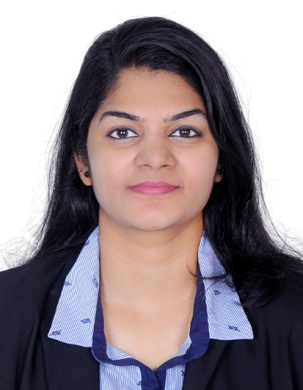 Dedicated customer service representative who consistently meets and exceeds productivity goals. Maintains a high level of professionalism, patience and efficiency to minimize customer dissatisfaction and increase  loyalty.Worked  as Customer Relation Officer from  September 2014 to July 2016  in  SYBRID – Sharjah         KEY RESPONSIBILITIES:Answer calls, provide customer with product & service information.Handle customer  inquiries and complaints.Enter  new customer  information into system.Update existing customer information.Process orders.Identify & escalate prioritized orders.Route calls to appropriate resource.Follow up customer calls where necessary.Document all call information according to Standard Operating Procedures.Research  required information using available resources.              ACHIEVEMENTSBest Employee Award - January 2016.Quality Service Award - July 2015.Productivity Award - July 2015.   Worked as Process Associate in Accounts Payable Department from January 2013 to June 2013- ACCENTURE- Chennai, India.             KEY RESPONSIBILITIES:Auditing and Query handling of expense reports of Microsoft (Client) employees.Handling customer and client queries and monitoring towards early closure of the tickets.Ensuring High quality and accuracy is maintained in every response sent to the Microsoft Employees.Master End to End process knowledge.Handling exceptional processing for India SubsidiariesPerforming the reconciliation activity for the exceptional processing.Working independently on key areas and reduce dependency on supervisor’s input.Adhere to Company and Client Compliance & Policies.Worked as Junior Executive in online marketing services from October 2012 to December 2012- UGAM SOLUTIONS – Coimbatore, IndiaWorked as Trainee Member with ACENET EDUCATION - Coimbatore, India from June 2012 to September 2012.Ability to build and maintain professional relationships.Ability to adapt new situation & technologies.Ability to analyze & solve problems/issues.Self -MotivatedTeam player.Good attitude.Excellent interpersonal skills.I hereby declare that the information furnished above is true to the best of my knowledge.Preethy Prashobh  Place:  Sharjah- UAE.Month & Year of PassingExamination PassedName of Board/ UniversitySchool/College Studied% May2012GraduationBBM withComputer ApplicationBharathiyar UniversitySree Narayana Guru College of Arts & science,  K.G.Chavadi, Coimbatore80%March  2009Higher Secondary EducationHigher secondary boardBSS Gurukulam Higher secondary school, Alathur 80% March2007Secondary EducationBoard of PublicExaminationsSt pauls English medium high School,         kollengode 78%OPERATING SYSTEMWindows 98, Windows XP, Windows 7, Windows 8LANGUAGES AND PACKAGES HTML, MS-OfficeGUIVisual Basic 6.0, Tally 9.1, SAP ERP 7.2, MS Expenses, DMS, CRM & MS Audit.